AERIAL FOREST MANAGEMENT PROJECT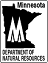 SUMMARY – 20___□ HERBICIDE          □ SEEDING         □ REGENERATION / INVENTORYDATEDUTY HOURSREST HOURSFLIGHT TIMEACRES COMPLETEDNUMBER OF SITESTOTALSTOTALS